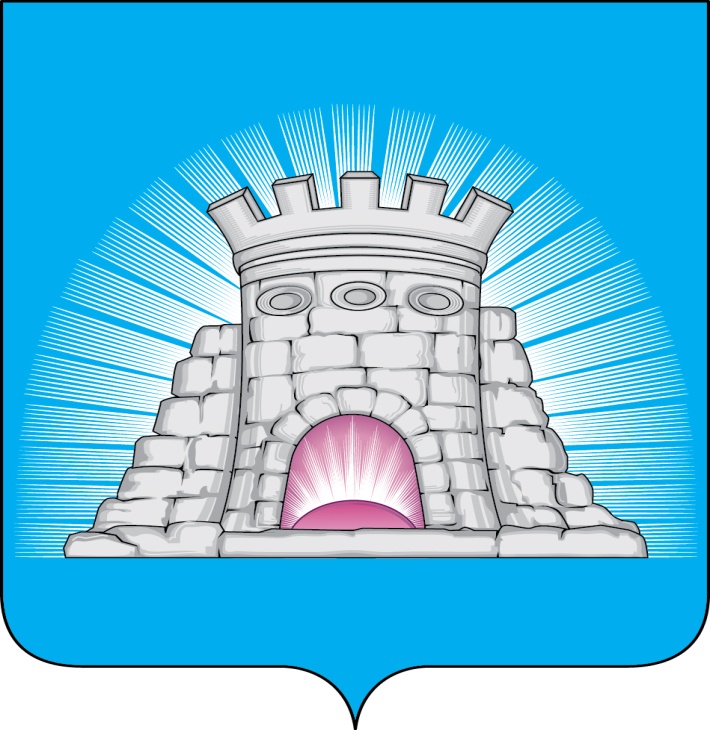 П О С Т А Н О В Л Е Н И Е16.02.2023           №  209/2г.Зарайск                                   О назначении ответственных должностных                                 лиц, осуществляющих принятие и рассмотрение                                   обращений потребителей по вопросам надежности                                                             теплоснабжения          В соответствии с разделом XI Правил организации теплоснабжения в Российской Федерации, утвержденных постановлением Правительства Российской Федерации от 08.08.2012 № 808 «Об организации теплоснабжения в Российской Федерации и о внесении изменений в некоторые акты Правительства Российской Федерации», Уставом муниципального образования городской округ Зарайск Московской области,                                                  П О С Т А Н О В Л Я Ю:	1. Назначить ответственными за осуществление ежедневного, а в течение отопительного периода – круглосуточного принятия и рассмотрения обращений потребителей по вопросам надежности теплоснабжения на территории городского округа Зарайск Московской области следующих должностных лиц:	 – заместителя главы администрации городского округа Зарайск Московской области, курирующего вопросы ЖКХ;	–  начальника отдела ЖКХ администрации городского округа Зарайск Московской области; 	– директора МКУ «Единая дежурно – диспетчерская служба городского округа Зарайск»; 	–  директора МУП «ЕСКХ Зарайского района».	2. Опубликовать настоящее постановление в периодическом печатном издании – «Зарайский вестник» – приложении к общественно-политической газете «За новую жизнь» и разместить на официальном сайте администрации городского округа Зарайск Московской области в информационно – телекоммуникационной сети «Интернет» (https://zarrayon.ru/).И.О. главы городского округа   А.А. ПростоквашинВерно:                                                                                                Начальник службы делопроизводства     Л.Б. Ивлева                                  16.02.2023                                                                                                                 010301Послано: в дело, Простоквашину А.А., отдел ЖКХ, МКУ «ЕДДС ГОЗ», МУП «ЕСКХ ЗР», юридический отдел, СВ со СМИ, прокуратуре.Мирохина Т.А.66- 2-44-64